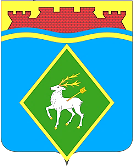 РОССИЙСКАЯ ФЕДЕРАЦИЯРОСТОВСКАЯ ОБЛАСТЬМУНИЦИПАЛЬНОЕ ОБРАЗОВАНИЕ «БЕЛОКАЛИТВИНСКОЕ ГОРОДСКОЕ ПОСЕЛЕНИЕ»АДМИНИСТРАЦИЯ БЕЛОКАЛИТВИНСКОГО ГОРОДСКОГО ПОСЕЛЕНИЯПОСТАНОВЛЕНИЕ от 16 февраля 2023 года № 66г. Белая КалитваО внесении изменения в постановление Администрации Белокалитвинского городского поселения от 19.05.2022 № 228            В связи с вступлением в силу с 26.12.2022 абзацев 3 и 4  подпункта «а» пункта 3 статьи 1 Федерального закона от 28.06.2022 № 197-ФЗ «О внесении изменений в Федеральный закон «О развитии малого и среднего предпринимательства в Российской Федерации», протестом Белокалитвинской городской прокуратуры от 08.02.2023 № 7-29-2023 на постановление Администрации Белокалитвинского городского поселения от 19.05.2022 № 228 п о с т а н о в л я е т:     	1. В постановлении Администрации Белокалитвинского городского поселения от 19.05.2022 № 228 «Об утверждении Положения об условиях и порядке оказания поддержки субъектам малого и среднего предпринимательства и организациям, образующим инфраструктуру поддержки субъектов малого и среднего предпринимательства  на территории Белокалитвинского городского поселения» подпункт 4 пункта 5  Положения об условиях и порядке оказания поддержки субъектам малого и среднего предпринимательства и организациям, образующим инфраструктуру поддержки субъектов малого и среднего предпринимательства на территории Белокалитвинского городского поселения изложить в новой редакции:        4) с момента признания субъекта малого и среднего предпринимательства допустившим нарушение порядка и условий оказания поддержки, в том числе, не обеспечившим целевого использования средств поддержки, прошло менее одного года.».2. Настоящее постановление вступает в силу с момента его подписания и подлежит официальному опубликованию.3. Контроль за исполнением настоящего постановления возложить на заместителя главы Администрации Белокалитвинского городского поселения Ващенко Д. Г.Верно:Начальник общего отдела                                                                       М.В.БаранниковаГлава АдминистрацииБелокалитвинского городского поселения           Н.А. Тимошенко